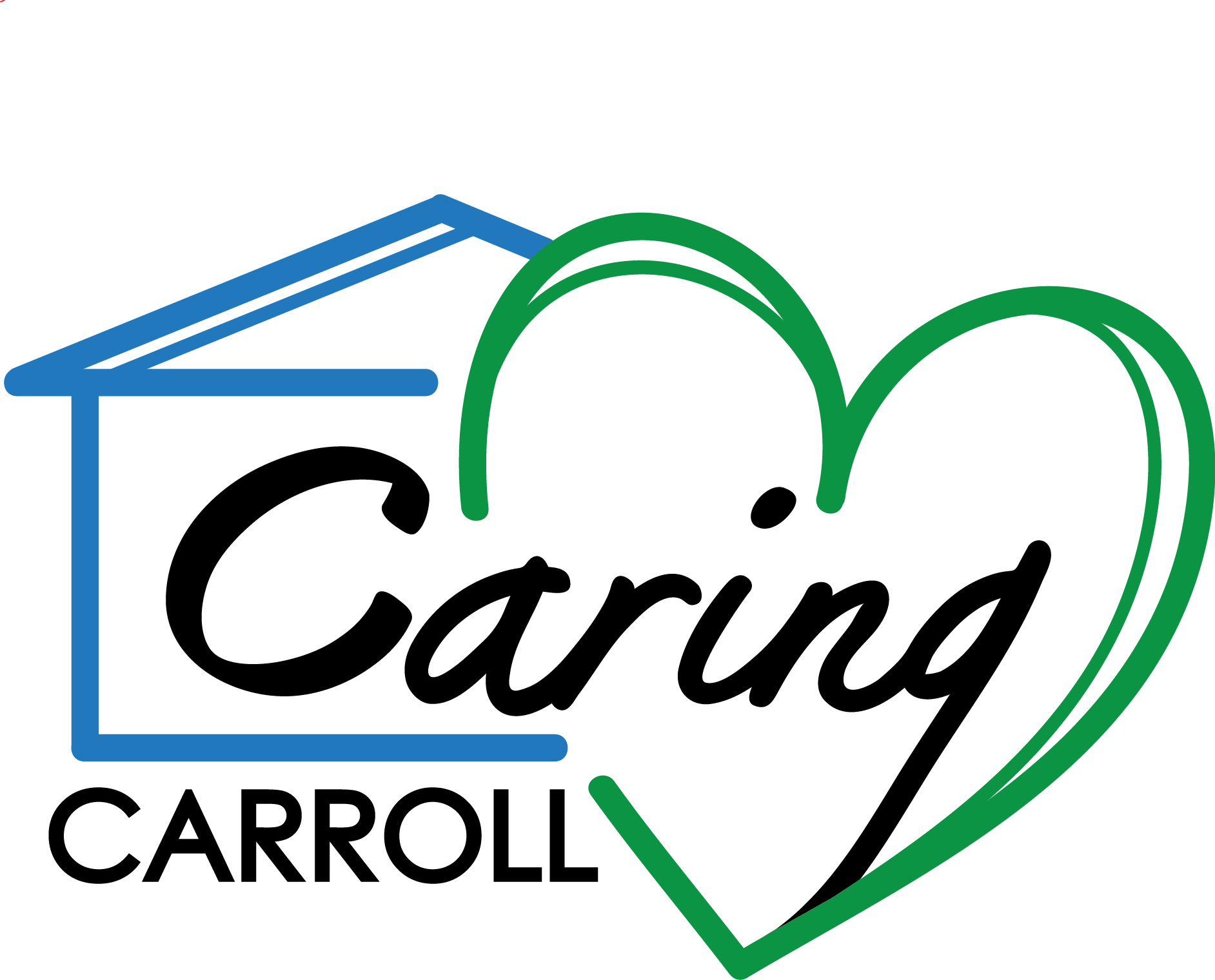 CARING CARROLL		2005	 Robert Wood Johnson	Foundation Grant 		2007                                Grant Period Ended